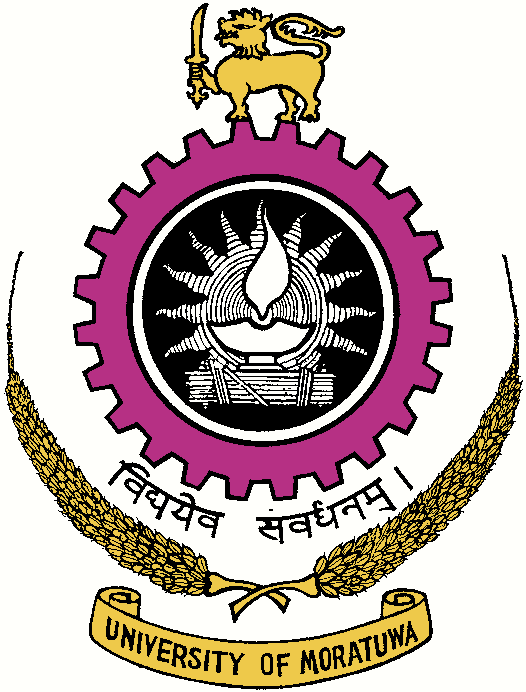 VACANCIESUNIVERSITY OF MORATUWASRI LANKAUniversity of Moratuwa will entertain applications for the under mentioned posts from suitably qualified persons upto 21.05.2021FACULTY OF INFORMATION TECHNOLOGY	Department of Computational MathematicsSenior Lecturer Grade I/Senior Lecturer Grade II/Lecturer (Unconfirmed)/Lecturer (Probationary)	Areas of ExpertiseSALARY  (a)	Senior Lecturer Grade I	-	Rs.91,310 – 7 X 2,170 – 106,500 p.m. [U-AC 3(I)]  w.e.f. 01.01.2020			will be placed on the initial salary step of Rs. 91,310 /- p.m.			Academic Allowance# of 151% of salary will be paid(b)	Senior Lecturer Grade II	-	Rs.79,360 – 11 X 1,630 – 97,290 p.m. [U-AC 3 (II)] w.e.f. 01.01.2020			will be placed on the initial salary step of Rs. 79,360 /- p.m			Academic Allowance# of 151% of salary will be paid (c)	Lecturer (Unconfirmed)	-	Rs.69,580 – 5 X 1,630 – 77,730 p.m. [U-AC 3(III)]  w.e.f. 01.01.2020			will be placed on the initial salary step of Rs. 69,580 /- p.m.			Academic Allowance# of 131% of salary will be paid(d)	Lecturer (Probationary)	-	Rs.54,600 – 10 X 1,335 –67,950 p.m. [U-AC 3(IV)]  w.e.f. 01.01.2020			will be placed on the initial salary step of Rs. 54,600 /- p.m. 			Academic Allowance# of 115% of salary will be paid#   Salary and Academic Allowance will be paid according to the University Grants Commission Circular No. 17/2016 (v)   dated 01.06.2018 and No. 17/2016 (vi) dated 14.06.2018, Commission Circular No. 13/2017 dated 15.06.2017 and Department of Management Services Circular No. 04/2016 dated 18.08.2016. #	In addition to the above salary, cost of living allowance and other approved allowances will be paid to theselected candidate/sApplications should be sent only Online and further particulars and application forms along with the handout could be downloaded from the University web site - www.mrt.ac.lk/web/vacancies up to 21st May, 2021. Online applications should be submitted to reach Senior Assistant Registrar, Establishments Division, University of Moratuwa, on or before the closing date of applications.Applicants from the University System/Government Departments/Corporations and Statutory Boards should channel their applications with the recommendation of the Heads of their respective Institutions, using form ‘A’ and attaching the scan copy of the same.Applications received after the closing date and incomplete applications and applications not submitted in prescribed format of the University of Moratuwa will be rejected without intimation.RegistrarUniversity of Moratuwa, Moratuwa.20.04.2021Artificial Intelligence Quantum Computing Theory of ComputingSwarm Intelligence and Agent-based OptimizationArtificial Cognitive SystemsAffective Computing Rough Sets and Fuzzy SystemsRobotics and Intelligent SystemsMathematics and Statistics			SALARY SCALES #